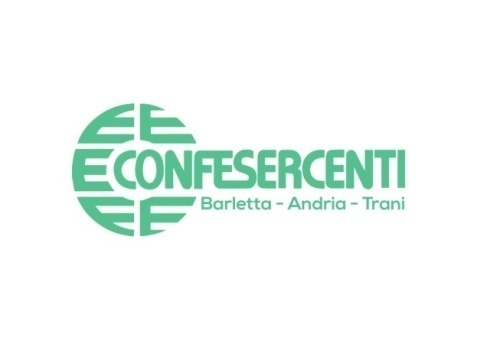 MASAF.Fondo per il sostegno alle eccellenze dellagastronomia e dell’agroalimentare italiano.Finanziamento a fondo perduto per il sostegno delle eccellenze della gastronomia e dell’agroalimentare italiano.Descrizione BandoSoggetti beneficiariTipologia di interventi ammissibiliEntità e forma dell'agevolazioneData attivazione 01/03/2024   Data Scadenza	30/04/2024